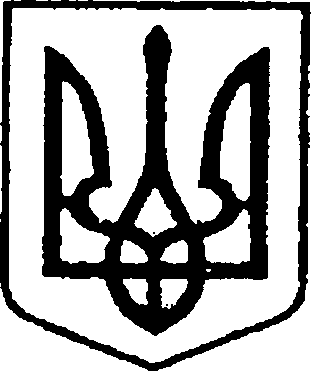 УКРАЇНАЧЕРНІГІВСЬКА ОБЛАСТЬНІЖИНСЬКА МІСЬКА РАДАУПРАВЛІННЯ КОМУНАЛЬНОГО МАЙНА ТА ЗЕМЕЛЬНИХ ВІДНОСИННАКАЗ14 січня  2020 року                      Ніжин                                            №  9Про затвердження паспортівбюджетних  програм на 2020 рік        Відповідно до Закону України «Про Державний бюджет України на 2020 рік»,  «Правил  складання паспортів бюджетних програм місцевих бюджетів та звітів про їх виконання», затверджених наказом Міністерства фінансів України від  26.08.2014 р. № 836 «Про деякі питання запровадження програмно-цільового методу складання та виконання місцевих бюджетів» зі змінами, рішення  Ніжинської  міської  ради 7 скликання  від 24.12.2019 року № 7-65/2019 «Про затвердження бюджетних програм місцевого значення на 2020 рік»  та № 8-65/2019 «Про бюджет Ніжинської міської об’єднаної територіальної громади на 2020 рік»:  Затвердити паспорти бюджетних програм  на 2020 рік управління  комунального майна та земельних відносин  Ніжинської  міської  ради Чернігівської області  за  КПКВ 3110160, 3110180, 3117130, 3117650, 3117520, що додаються.         Начальник  управління                                                                  І.А.Онокало